Протокол №60 /УКС -Рзаседания Закупочной комиссии по запросу предложений в электронной форме  на право заключения договора на выполнение работ: «Мероприятия по строительству и реконструкции электрических сетей до 20 кВ для технологического присоединения потребителей (в том числе ПИР) на территории городского округа ЗАТО г. Фокино Приморского края»                                                                                                                                                     (Лот № 17001-КС ПИР СМР-2021-ДРСК).СПОСОБ И ПРЕДМЕТ ЗАКУПКИ:запрос предложений в электронной форме  на право заключения договора на выполнение работ: «Мероприятия по строительству и реконструкции электрических сетей до 20 кВ для технологического присоединения потребителей (в том числе ПИР) на территории городского округа ЗАТО г. Фокино Приморского края».  (Лот №  17001-КС ПИР СМР-2021-ДРСК).КОЛИЧЕСТВО ПОДАННЫХ ЗАЯВОК НА УЧАСТИЕ В ЗАКУПКЕ: 6 (шесть) заявок.КОЛИЧЕСТВО ОТКЛОНЕННЫХ ЗАЯВОК: 1 (одна) заявка.ВОПРОСЫ, ВЫНОСИМЫЕ НА РАССМОТРЕНИЕ ЗАКУПОЧНОЙ КОМИССИИ:О  рассмотрении результатов оценки заявок.Об отклонении заявки Участника ООО "СВЯЗЬМОНТАЖ" . О признании заявок соответствующими условиям Документации о закупке.О проведении переторжки.РЕШИЛИ:       По вопросу № 1Признать объем полученной информации достаточным для принятия решения.Принять к рассмотрению заявки следующих участников:По вопросу № 2Отклонить заявку Участника  ООО "СВЯЗЬМОНТАЖ" от дальнейшего рассмотрения на основании п. 4.9.6 а) Документации о закупке, как несоответствующую следующим требованиям:По вопросу № 3Признать заявки ООО "ДАЛЬЭНЕРГОСТРОЙ" 
ИНН/КПП 2508071647/250801001 
ОГРН 1052501715661 ООО СТРОИТЕЛЬНАЯ КОМПАНИЯ "МОНТАЖ-СЕРВИС" 
ИНН/КПП 2511099508/251101001 
ОГРН 1162511053033ООО "ТЕХЦЕНТР" 
ИНН/КПП 2539057716/253901001 
ОГРН 1032502131056ООО "ПРИМОРСКАЯ УНИВЕРСАЛЬНАЯ СТРОИТЕЛЬНАЯ КОМПАНИЯ" 
ИНН/КПП 2502059234/253601001 
ОГРН 1182536028960ООО "ВОСТОЧНЫЕ ЭНЕРГО-СТРОИТЕЛЬНЫЕ ТЕХНОЛОГИИ" 
ИНН/КПП 2537094590/254001001 
ОГРН 1122537003621соответствующими условиям Документации о закупке и принять их к дальнейшему рассмотрению.По вопросу № 4Утвердить предварительный расчет баллов по результатам оценки заявок: Утвердить предварительную ранжировку заявок:По вопросу № 5Провести переторжку;Предметом переторжки является: цена заявки;Допустить к участию в переторжке заявки следующих Участников: ООО "ВОСТОЧНЫЕ ЭНЕРГО-СТРОИТЕЛЬНЫЕ ТЕХНОЛОГИИ", ООО "ТЕХЦЕНТР", ООО "ПРИМОРСКАЯ УНИВЕРСАЛЬНАЯ СТРОИТЕЛЬНАЯ КОМПАНИЯ", ООО "ДАЛЬЭНЕРГОСТРОЙ", ООО СТРОИТЕЛЬНАЯ КОМПАНИЯ "МОНТАЖ-СЕРВИС" Определить форму переторжки: заочная;Назначить переторжку на 15:00 часов (по местному времени Организатора)   10.12.2020 г.;Место проведения переторжки: Единая электронная торговая площадка (АО «ЕЭТП»), по адресу в сети «Интернет»: https://rushydro.roseltorg.ru.Секретарь Закупочной комиссии1 уровня АО «ДРСК                                              ____________________          Чуясова Е.Г.Тел. (4162) 397-268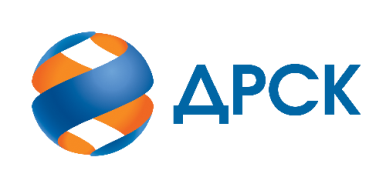                                                                      АКЦИОНЕРНОЕ ОБЩЕСТВО                «ДАЛЬНЕВОСТОЧНАЯ РАСПРЕДЕЛИТЕЛЬНАЯ СЕТЕВАЯ КОМПАНИЯ»город Благовещенск«08» декабря 2020 года№п/пДата и время регистрации заявкиНаименование, ИНН Участника и/или его идентификационный номер21.10.2020 03:41ООО "ДАЛЬЭНЕРГОСТРОЙ" 
ИНН/КПП 2508071647/250801001 
ОГРН 105250171566121.10.2020 10:54ООО СТРОИТЕЛЬНАЯ КОМПАНИЯ "МОНТАЖ-СЕРВИС" 
ИНН/КПП 2511099508/251101001 
ОГРН 116251105303321.10.2020 08:39ООО "ТЕХЦЕНТР" 
ИНН/КПП 2539057716/253901001 
ОГРН 103250213105621.10.2020 10:30ООО "ПРИМОРСКАЯ УНИВЕРСАЛЬНАЯ СТРОИТЕЛЬНАЯ КОМПАНИЯ" 
ИНН/КПП 2502059234/253601001 
ОГРН 118253602896022.10.2020 06:22ООО "СВЯЗЬМОНТАЖ" 
ИНН/КПП 2543033965/254301001 
ОГРН 113254301878322.10.2020 08:40ООО "ВОСТОЧНЫЕ ЭНЕРГО-СТРОИТЕЛЬНЫЕ ТЕХНОЛОГИИ" 
ИНН/КПП 2537094590/254001001 
ОГРН 1122537003621№п/пНаименование Участника, ИНН и/или идентификационный номерЦена заявки, руб. без НДС Дата и время регистрации заявкиООО "ДАЛЬЭНЕРГОСТРОЙ" 
ИНН/КПП 2508071647/250801001 
ОГРН 1052501715661максимальная (предельная) цена Договора - 19 970 000,00;                                                      понижающий коэффициент K1 -  тендерный коэффициент – 1,00021.10.2020 03:41ООО СТРОИТЕЛЬНАЯ КОМПАНИЯ "МОНТАЖ-СЕРВИС" 
ИНН/КПП 2511099508/251101001 
ОГРН 1162511053033максимальная (предельная) цена Договора - 19 970 000,00;                                                      понижающий коэффициент K1 -  тендерный коэффициент – 1,00021.10.2020 10:54ООО "ТЕХЦЕНТР" 
ИНН/КПП 2539057716/253901001 
ОГРН 1032502131056максимальная (предельная) цена Договора - 19 970 000,00;                                                      понижающий коэффициент K1 -  тендерный коэффициент – 0,99521.10.2020 08:39ООО "ПРИМОРСКАЯ УНИВЕРСАЛЬНАЯ СТРОИТЕЛЬНАЯ КОМПАНИЯ" 
ИНН/КПП 2502059234/253601001 
ОГРН 1182536028960максимальная (предельная) цена Договора - 19 970 000,00;                                                      понижающий коэффициент K1 -  тендерный коэффициент – 0,99921.10.2020 10:30ООО "СВЯЗЬМОНТАЖ" 
ИНН/КПП 2543033965/254301001 
ОГРН 1132543018783максимальная (предельная) цена Договора - 19 970 000,00;                                                      понижающий коэффициент K1 -  тендерный коэффициент – 1,00022.10.2020 06:22ООО "ВОСТОЧНЫЕ ЭНЕРГО-СТРОИТЕЛЬНЫЕ ТЕХНОЛОГИИ" 
ИНН/КПП 2537094590/254001001 
ОГРН 1122537003621максимальная (предельная) цена Договора - 19 970 000,00;                                                      понижающий коэффициент K1 -  тендерный коэффициент – 0,82022.10.2020 08:40№ п/пОснования для отклоненияВ составе заявки участника отсутствует выписка из реестра членов СРО на выполнение инженерных изысканий, что не соответствует условиям пункта 4.1. Технических требований, в котором установлено следующее требование: «Участник должен предоставить в составе заявки копию выписки из реестра членов саморегулируемой организации (далее - СРО), основанной на членстве лиц: - выполняющих инженерные изыскания..». По результатам дополнительной экспертизы замечание не снято: участником предоставлено гарантийное письмо о проведении работ по получению СРО на выполнение указанных работ в случае победы в закупочной процедуре, что не соответствует условиям п. 4.1. Технических требований, согласно которому участник на момент подачи заявки должен являться членом СРО, альтернативные варианты не предусмотрены.В составе заявки участника отсутствует выписка из реестра членов СРО на выполнение проектных работ, что не соответствует условиям пункта 4.1. Технических требований, в котором установлено следующее требование: «Участник должен предоставить в составе заявки копию выписки из реестра членов саморегулируемой организации (далее - СРО), основанной на членстве лиц: - выполняющих подготовку проектной документации». По результатам дополнительной экспертизы замечание не снято: участником предоставлено гарантийное письмо о проведении работ по получению СРО на выполнение указанных работ в случае победы в закупочной процедуре, что не соответствует условиям п. 4.1. Технических требований, согласно которому участник должен являться членом СРО на момент подачи заявки, альтернативные варианты не предусмотрены. В Справке о кадровых ресурсах и документах в составе заявки участника отсутствуют сведения о наличии необходимого для выполнения работ персонала, что не соответствует условиям п. 4.3.2. Технических требований. По результатам дополнительной экспертизы замечание не снято: участник предоставил удостоверение по электробезопасности на машиниста бурильно-крановых машин Трухина В.А. без сведений о проверке знаний правил работы в электроустановках. На работников Семячкина М.А. (электромонтер, монтажник, рабочий) и Козлова В.С. (инженер по специальности «Сети связи системы коммутации», рабочий) представлено гарантийное письмо о получении утративших срок удостоверений по электробезопасности, что так же не соответствует требованиям Заказчика, изложенным в п. 4.3.1. Технических требований: «Участник должен иметь минимально необходимое для выполнения работ количество квалифицированного персонала…», в подтверждение чему, в составе заявке должны быть предоставлены Справка о кадровых ресурсах и копии удостоверений по электробезопасности на персонал (п.4.3.2. ТТ), альтернативные варианты не предусмотрены.Критерий оценки (подкритерий)Весовой коэффициент значимостиВесовой коэффициент значимостиКоличество баллов, присужденных заявке по каждому критерию / подкритерию
(с учетом весового коэффициента значимости) Количество баллов, присужденных заявке по каждому критерию / подкритерию
(с учетом весового коэффициента значимости) Количество баллов, присужденных заявке по каждому критерию / подкритерию
(с учетом весового коэффициента значимости) Количество баллов, присужденных заявке по каждому критерию / подкритерию
(с учетом весового коэффициента значимости) Количество баллов, присужденных заявке по каждому критерию / подкритерию
(с учетом весового коэффициента значимости) Критерий оценки (подкритерий)критерия подкритерияООО "ДАЛЬЭНЕРГОСТРОЙ" 
ООО СТРОИТЕЛЬНАЯ КОМПАНИЯ "МОНТАЖ-СЕРВИС"ООО "ТЕХЦЕНТР"ООО "ПРИМОРСКАЯ УНИВЕРСАЛЬНАЯ СТРОИТЕЛЬНАЯ КОМПАНИЯ"ООО "ВОСТОЧНЫЕ ЭНЕРГО-СТРОИТЕЛЬНЫЕ ТЕХНОЛОГИИ"Критерий оценки 1:Цена договора90%-//-3,693,693,713,694,50Критерий оценки 2: Деловая репутация (участие в судебных разбирательствах)10%-//-0,500,500,500,500,50Итоговый балл заявки 
(с учетом весовых коэффициентов значимости)Итоговый балл заявки 
(с учетом весовых коэффициентов значимости)Итоговый балл заявки 
(с учетом весовых коэффициентов значимости)4,194,194,214,195,00Место в предвари-тельной ранжировке (порядковый № заявки)Дата и время регистрации заявкиНаименование, адрес и ИНН Участника и/или его идентификационный номерЦена заявки, 
руб. без НДС Возможность применения приоритета в соответствии с 925-ПП1 место22.10.2020 08:40ООО "ВОСТОЧНЫЕ ЭНЕРГО-СТРОИТЕЛЬНЫЕ ТЕХНОЛОГИИ" 
ИНН/КПП 2537094590/254001001 
ОГРН 1122537003621максимальная (предельная) цена Договора - 19 970 000,00;                                                      понижающий коэффициент K1 -  тендерный коэффициент – 0,820нет2 место21.10.2020 08:39ООО "ТЕХЦЕНТР" 
ИНН/КПП 2539057716/253901001 
ОГРН 1032502131056максимальная (предельная) цена Договора - 19 970 000,00;                                                      понижающий коэффициент K1 -  тендерный коэффициент – 0,995нет3 место21.10.2020 10:30ООО "ПРИМОРСКАЯ УНИВЕРСАЛЬНАЯ СТРОИТЕЛЬНАЯ КОМПАНИЯ" 
ИНН/КПП 2502059234/253601001 
ОГРН 1182536028960максимальная (предельная) цена Договора - 19 970 000,00;                                                      понижающий коэффициент K1 -  тендерный коэффициент – 0,999нет4 место21.10.2020 03:41ООО "ДАЛЬЭНЕРГОСТРОЙ" 
ИНН/КПП 2508071647/250801001 
ОГРН 1052501715661максимальная (предельная) цена Договора - 19 970 000,00;                                                      понижающий коэффициент K1 -  тендерный коэффициент – 1,000нет5 место21.10.2020 10:54ООО СТРОИТЕЛЬНАЯ КОМПАНИЯ "МОНТАЖ-СЕРВИС" 
ИНН/КПП 2511099508/251101001 
ОГРН 1162511053033максимальная (предельная) цена Договора - 19 970 000,00;                                                      понижающий коэффициент K1 -  тендерный коэффициент – 1,000нет№п/пНаименование, ИНН Участника и/или его идентификационный номерЦена заявки, руб. без НДСВозможность применения приоритета в соответствии с 925-ПП ООО "ВОСТОЧНЫЕ ЭНЕРГО-СТРОИТЕЛЬНЫЕ ТЕХНОЛОГИИ" 
ИНН/КПП 2537094590/254001001 
ОГРН 1122537003621максимальная (предельная) цена Договора - 19 970 000,00;                                                      понижающий коэффициент K1 -  тендерный коэффициент – 0,820нетООО "ТЕХЦЕНТР" 
ИНН/КПП 2539057716/253901001 
ОГРН 1032502131056максимальная (предельная) цена Договора - 19 970 000,00;                                                      понижающий коэффициент K1 -  тендерный коэффициент – 0,995нетООО "ПРИМОРСКАЯ УНИВЕРСАЛЬНАЯ СТРОИТЕЛЬНАЯ КОМПАНИЯ" 
ИНН/КПП 2502059234/253601001 
ОГРН 1182536028960максимальная (предельная) цена Договора - 19 970 000,00;                                                      понижающий коэффициент K1 -  тендерный коэффициент – 0,999нетООО "ДАЛЬЭНЕРГОСТРОЙ" 
ИНН/КПП 2508071647/250801001 
ОГРН 1052501715661максимальная (предельная) цена Договора - 19 970 000,00;                                                      понижающий коэффициент K1 -  тендерный коэффициент – 1,000нетООО СТРОИТЕЛЬНАЯ КОМПАНИЯ "МОНТАЖ-СЕРВИС" 
ИНН/КПП 2511099508/251101001 
ОГРН 1162511053033максимальная (предельная) цена Договора - 19 970 000,00;                                                      понижающий коэффициент K1 -  тендерный коэффициент – 1,000нет